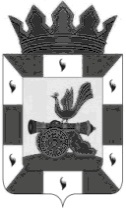 АДМИНИСТРАЦИЯ МУНИЦИПАЛЬНОГО ОБРАЗОВАНИЯ «СМОЛЕНСКИЙ РАЙОН» СМОЛЕНСКОЙ ОБЛАСТИР А С П О Р Я Ж Е Н И Еот  22.09.2016     № 153-рОб утверждении графика проведения тестирования ВФСК ГТО в муниципальном образовании «Смоленский район» Смоленской области на 2016-2017 годы1. Утвердить график проведения тестирования Всероссийского физкультурно–спортивного комплекса «Готов к труду и обороне» (далее – ВФСК ГТО) в муниципальном образовании «Смоленский район» Смоленской области на 2016 – 2017 годы согласно приложению.2. Настоящее распоряжение подлежит обнародованию.3. Контроль за исполнением настоящего распоряжения возложить на председателя комитета по культуре Администрации муниципального образования «Смоленский район» Смоленской области (Пирожков В.А.)Глава муниципального образования«Смоленский район» Смоленской области                                   О.Ю. Язева                                                                                                           Приложение  УТВЕРЖДЕН:распоряжением Администрации муниципального образования «Смоленский район»Смоленской областиот  22.09.2016  № 153-рГРАФИК проведения тестирования ВФСК ГТО в муниципальном образовании «Смоленский район» Смоленской области на 2016 - 2017 годы№Тесты комплекса ГТО, применяемые на местах тестированияМеста проведения тестированияДата проведенияСтупени ВФСК ГТО1рывок гириМуниципальное бюджетное учреждение Физкультурно-оздоровительный комплекс  Смоленского района22.01.201719.02.201719.03.201716.04.20176-92подтягивание из виса на высокой и низкой перекладинахМуниципальное бюджетное учреждение Физкультурно-оздоровительный комплекс  Смоленского района22.01.201719.02.201719.03.201716.04.20176-93сгибание и разгибание рук в упоре лежаМуниципальное бюджетное учреждение Физкультурно-оздоровительный комплекс  Смоленского района22.01.201719.02.201719.03.201716.04.20176-94сгибание и разгибание рук в упоре о гимнастическую скамьюМуниципальное бюджетное учреждение Физкультурно-оздоровительный комплекс  Смоленского района22.01.201719.02.201719.03.201716.04.2017105сгибание и разгибание рук в упоре о сиденье стулаМуниципальное бюджетное учреждение Физкультурно-оздоровительный комплекс  Смоленского района22.01.201719.02.201719.03.201716.04.2017116наклон вперед из положения стоя с прямыми ногами на гимнастической скамьеМуниципальное бюджетное учреждение Физкультурно-оздоровительный комплекс  Смоленского района22.01.201719.02.201719.03.201716.04.20176-77наклон вперед из положения стоя с прямыми ногами на полуМуниципальное бюджетное учреждение Физкультурно-оздоровительный комплекс  Смоленского района22.01.201719.02.201719.03.201716.04.20178-118поднимание туловища из положения лежа на спинеМуниципальное бюджетное учреждение Физкультурно-оздоровительный комплекс  Смоленского района22.01.201719.02.201719.03.201716.04.20176-119прыжок в длину с места толчком двумя ногамиМуниципальное бюджетное учреждение Физкультурно-оздоровительный комплекс  Смоленского района22.01.201719.02.201719.03.201716.04.20176-710рывок гириСпортивный зал МБОУ Касплянской СШ муниципального образования «Смоленский район» Смоленской области;Муниципальное бюджетное учреждение Физкультурно-оздоровительный комплекс  Смоленского района;МБОУ Пригорская СШ муниципального образования «Смоленский район» Смоленской области;Спортивный зал Сметанинского КСК – филиал МБУК КТ «Районный дом культуры» муниципального образования «Смоленский район» Смоленской области25.10.20165-611челночный бегСпортивный зал МБОУ Касплянской СШ муниципального образования «Смоленский район» Смоленской области;Муниципальное бюджетное учреждение Физкультурно-оздоровительный комплекс  Смоленского района;МБОУ Пригорская СШ муниципального образования «Смоленский район» Смоленской области;Спортивный зал Сметанинского КСК – филиал МБУК КТ «Районный дом культуры» муниципального образования «Смоленский район» Смоленской области11.04.20171 12метание теннисного мяча в цельСпортивный зал МБОУ Касплянской СШ муниципального образования «Смоленский район» Смоленской области;Муниципальное бюджетное учреждение Физкультурно-оздоровительный комплекс  Смоленского района;МБОУ Пригорская СШ муниципального образования «Смоленский район» Смоленской области;Спортивный зал Сметанинского КСК – филиал МБУК КТ «Районный дом культуры» муниципального образования «Смоленский район» Смоленской области11.04.20171 13подтягивание из виса на высокой и низкой перекладинахСпортивный зал МБОУ Касплянской СШ муниципального образования «Смоленский район» Смоленской области;Муниципальное бюджетное учреждение Физкультурно-оздоровительный комплекс  Смоленского района;МБОУ Пригорская СШ муниципального образования «Смоленский район» Смоленской области;Спортивный зал Сметанинского КСК – филиал МБУК КТ «Районный дом культуры» муниципального образования «Смоленский район» Смоленской области11.04.20171-313подтягивание из виса на высокой и низкой перекладинахСпортивный зал МБОУ Касплянской СШ муниципального образования «Смоленский район» Смоленской области;Муниципальное бюджетное учреждение Физкультурно-оздоровительный комплекс  Смоленского района;МБОУ Пригорская СШ муниципального образования «Смоленский район» Смоленской области;Спортивный зал Сметанинского КСК – филиал МБУК КТ «Районный дом культуры» муниципального образования «Смоленский район» Смоленской области25.10.20164-614сгибание и разгибание рук в упоре лежаСпортивный зал МБОУ Касплянской СШ муниципального образования «Смоленский район» Смоленской области;Муниципальное бюджетное учреждение Физкультурно-оздоровительный комплекс  Смоленского района;МБОУ Пригорская СШ муниципального образования «Смоленский район» Смоленской области;Спортивный зал Сметанинского КСК – филиал МБУК КТ «Районный дом культуры» муниципального образования «Смоленский район» Смоленской области11.04.20171-314сгибание и разгибание рук в упоре лежаСпортивный зал МБОУ Касплянской СШ муниципального образования «Смоленский район» Смоленской области;Муниципальное бюджетное учреждение Физкультурно-оздоровительный комплекс  Смоленского района;МБОУ Пригорская СШ муниципального образования «Смоленский район» Смоленской области;Спортивный зал Сметанинского КСК – филиал МБУК КТ «Районный дом культуры» муниципального образования «Смоленский район» Смоленской области25.10.20164-615наклон вперед из положения стоя с прямыми ногами на гимнастической скамьеСпортивный зал МБОУ Касплянской СШ муниципального образования «Смоленский район» Смоленской области;Муниципальное бюджетное учреждение Физкультурно-оздоровительный комплекс  Смоленского района;МБОУ Пригорская СШ муниципального образования «Смоленский район» Смоленской области;Спортивный зал Сметанинского КСК – филиал МБУК КТ «Районный дом культуры» муниципального образования «Смоленский район» Смоленской области25.10.20165-616наклон вперед из положения стоя с прямыми ногами на полуСпортивный зал МБОУ Касплянской СШ муниципального образования «Смоленский район» Смоленской области;Муниципальное бюджетное учреждение Физкультурно-оздоровительный комплекс  Смоленского района;МБОУ Пригорская СШ муниципального образования «Смоленский район» Смоленской области;Спортивный зал Сметанинского КСК – филиал МБУК КТ «Районный дом культуры» муниципального образования «Смоленский район» Смоленской области11.04.20171-316наклон вперед из положения стоя с прямыми ногами на полуСпортивный зал МБОУ Касплянской СШ муниципального образования «Смоленский район» Смоленской области;Муниципальное бюджетное учреждение Физкультурно-оздоровительный комплекс  Смоленского района;МБОУ Пригорская СШ муниципального образования «Смоленский район» Смоленской области;Спортивный зал Сметанинского КСК – филиал МБУК КТ «Районный дом культуры» муниципального образования «Смоленский район» Смоленской области25.10.2016417поднимание туловища из положения лежа на спинеСпортивный зал МБОУ Касплянской СШ муниципального образования «Смоленский район» Смоленской области;Муниципальное бюджетное учреждение Физкультурно-оздоровительный комплекс  Смоленского района;МБОУ Пригорская СШ муниципального образования «Смоленский район» Смоленской области;Спортивный зал Сметанинского КСК – филиал МБУК КТ «Районный дом культуры» муниципального образования «Смоленский район» Смоленской области25.10.20164-618прыжок в длину с места толчком двумя ногамиСпортивный зал МБОУ Касплянской СШ муниципального образования «Смоленский район» Смоленской области;Муниципальное бюджетное учреждение Физкультурно-оздоровительный комплекс  Смоленского района;МБОУ Пригорская СШ муниципального образования «Смоленский район» Смоленской области;Спортивный зал Сметанинского КСК – филиал МБУК КТ «Районный дом культуры» муниципального образования «Смоленский район» Смоленской области11.04.20171-318прыжок в длину с места толчком двумя ногамиСпортивный зал МБОУ Касплянской СШ муниципального образования «Смоленский район» Смоленской области;Муниципальное бюджетное учреждение Физкультурно-оздоровительный комплекс  Смоленского района;МБОУ Пригорская СШ муниципального образования «Смоленский район» Смоленской области;Спортивный зал Сметанинского КСК – филиал МБУК КТ «Районный дом культуры» муниципального образования «Смоленский район» Смоленской области25.10.20164-619бег на короткие дистанции (соревнования учащихся образовательных учреждений Смоленского района по легкой атлетике)МКУ «СК «Пригорское» муниципального образования «Смоленский район» Смоленской области16.05.20171-319бег на короткие дистанции (соревнования учащихся образовательных учреждений Смоленского района по легкой атлетике)МКУ «СК «Пригорское» муниципального образования «Смоленский район» Смоленской области29.09.20164-619бег на короткие дистанцииМКУ «СК «Пригорское» муниципального образования «Смоленский район» Смоленской области14.05.201704.06.201725.06.2017620бег на средние и длинные дистанцииМКУ «СК «Пригорское» муниципального образования «Смоленский район» Смоленской области16.05.20172-320бег на средние и длинные дистанцииМКУ «СК «Пригорское» муниципального образования «Смоленский район» Смоленской области29.09.20164-620бег на средние и длинные дистанцииМКУ «СК «Пригорское» муниципального образования «Смоленский район» Смоленской области14.05.201704.06.201725.06.20176-921прыжок в длину с разбега (соревнования учащихся образовательных учреждений Смоленского района по легкой атлетике)МКУ «СК «Пригорское» муниципального образования «Смоленский район» Смоленской области16.05.20172-321прыжок в длину с разбега (соревнования учащихся образовательных учреждений Смоленского района по легкой атлетике)МКУ «СК «Пригорское» муниципального образования «Смоленский район» Смоленской области29.09.20164-621прыжок в длину с разбегаМКУ «СК «Пригорское» муниципального образования «Смоленский район» Смоленской области14.05.201704.06.201725.06.2017622метание спортивного снаряда (соревнования учащихся образовательных учреждений Смоленского района по легкой атлетике)МКУ «СК «Пригорское» муниципального образования «Смоленский район» Смоленской области16.05.20172-322метание спортивного снаряда (соревнования учащихся образовательных учреждений Смоленского района по легкой атлетике)МКУ «СК «Пригорское» муниципального образования «Смоленский район» Смоленской области29.09.20164-622метание спортивного снарядаМКУ «СК «Пригорское» муниципального образования «Смоленский район» Смоленской области14.05.201704.06.201725.06.2017623смешанное передвижение или скандинавская ходьбаМКУ «СК «Пригорское» муниципального образования «Смоленский район» Смоленской области14.05.201704.06.201725.06.201710-11 24бег на лыжах (соревнования учащихся образовательных учреждений Смоленского района)МКУ «СК «Пригорское» муниципального образования «Смоленский район» Смоленской области14.02.20172-324бег на лыжах (соревнования учащихся образовательных учреждений Смоленского района)МКУ «СК «Пригорское» муниципального образования «Смоленский район» Смоленской области31.01.20174-624бег на лыжах(соревнования трудящихся Смоленского района)МКУ «СК «Пригорское» муниципального образования «Смоленский район» Смоленской области05.02.20176-1125туристский поход с проверкой туристских навыковПо назначению комиссии по внедрению ВФСК ГТО в муниципальном образовании «Смоленский район» Смоленской областиПо согласованию3-625туристский поход с проверкой туристских навыковПо назначению комиссии по внедрению ВФСК ГТО в муниципальном образовании «Смоленский район» Смоленской областиПо согласованию6-926плаваниеЦентр тестирования ФГБОУ ВПО СГАФКСТПо согласованию1-626плаваниеЦентр тестирования ФГБОУ ВПО СГАФКСТПо согласованию6-1127стрельбаЦентр тестирования ФГБОУ ВПО СГАФКСТПо согласованию3-627стрельбаЦентр тестирования ФГБОУ ВПО СГАФКСТПо согласованию6-928фестиваль ВФСК ГТО среди учащихся образовательных учреждений Смоленского района МКУ «СК «Пригорское» муниципального образования «Смоленский район» Смоленской области;МБОУ Пригорская СШ муниципального образования «Смоленский район» Смоленской области; Спортивный зал МБУК КТ «Районный дом культуры» муниципального образования «Смоленский район» Смоленской области22.04.20171-6 29фестиваль ВФСК ГТО среди трудящихся Смоленского районаМКУ «СК «Пригорское» муниципального образования «Смоленский район» Смоленской области;МБОУ Пригорская СШ муниципального образования «Смоленский район» Смоленской области; Спортивный зал МБУК КТ «Районный дом культуры» муниципального образования «Смоленский район» Смоленской области23.04.20176-11